Kungshamn-Lysekil-Munkedals Inner Wheel Club                                                                                                             Distrikt 236Inbjudan till Januari månads IW-möteProgramansvarig är Birgitta Gedda,  som tillsammans med styrelsen bjuder in till Hensbacka                                          i Munkedal den 9 januari 2024 kl.15.Marie informerarDagens gäst/föreläsare:                                                                                                                                                                                  Elin Råhnängen, som är Medicinskt ansvarig sjuksköterska i Munkedals kommun, kommer att berätta om den verksamheten. Vi har vanligt lotteri, där intäkten går till klubbkassan.                                                                                                 Sonja Henriksson, Lisbeth Hedlund, Ingrid Heden-Oskarsson, Birgitta Gedda och Barbro Falck har med sig vinster.Vi har också Bokförsäljning. Alla tar med sig någon, några böcker som säljs för 20 kr/st. Intäkten går till klubbkassan.Vi bjuds på ……………….(vet ej detta i skrivande stund).                                                                                                                                Pris: 150 kr.Anmälan senast  2 januari till Barbro.  dahlgren.barbro@telia.com     Tel. 0705-94 04 46Referat från 12/12 2023 bifogas, finns också på vår Hemsida.Förhands- info:Programansvariga för februari månadsträff är:                                                                                                                Lena Sivik, Gunvor Sjöblom och Ingrid Sjöblom-KarlssonHa nu sköna helger och känn er Välkomna till 2024-års IW-möten                                            önskar vi i styrelsen/ Sonja/sekr.                                                                                  Bruno Liljefors är konstnären.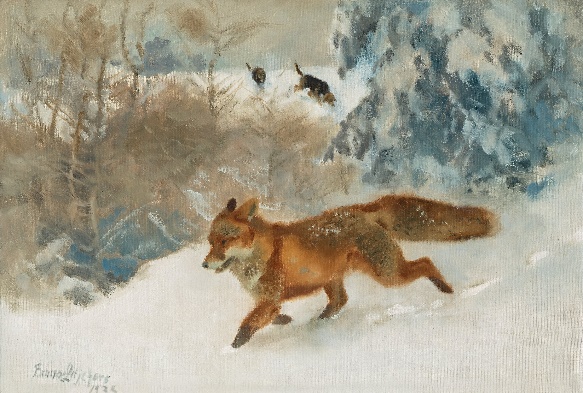 